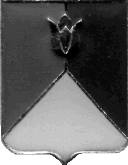 РОССИЙСКАЯ  ФЕДЕРАЦИЯАДМИНИСТРАЦИЯ   КУНАШАКСКОГО  МУНИЦИПАЛЬНОГО  РАЙОНАЧЕЛЯБИНСКОЙ  ОБЛАСТИПОСТАНОВЛЕНИЕот 21.07.2022г.    № 1041В соответствии с Федеральным законом «Об общих принципах организации местного самоуправления в Российской Федерации» от     06.10.2003 г. № 131 – ФЗ,  со статьями 45,46  Градостроительного кодекса Российской Федерации, Уставом Кунашакского муниципального района ПОСТАНОВЛЯЮ:         1. Утвердить проект межевания территории в границах кадастрового квартала 74:13:0807001 в с. Кунашак Кунашакского района Челябинской области.         2. Начальнику отдела информационных технологий администрации Кунашакского муниципального района Ватутину В.Р. опубликовать настоящее постановление на официальном сайте администрации Кунашакского муниципального района.         3.   Контроль  за  исполнением  настоящего  постановления   возложить на Заместителя Главы района по ЖКХ, строительству и инженерной инфраструктуре - Руководителя управления ЖКХ, строительства и энергообеспечения Мухарамова Р.Я.        4. Постановление вступает в силу с момента подписания.Глава  района                                                                                           С.Н. АминовОб утверждении проекта межевания территории   в границах кадастрового квартала 74:13:0807001 в с.Кунашак Кунашакского района   Челябинской  области